Cloning & Stem Cells Notesheet C. Kohn, Agricultural Sciences - Waterford WI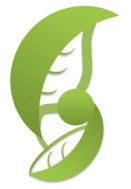 Name: 								 Hour		Date: 					Date Assignment is due:  	 		  Why late? 						Score: +   ✓ -
			Day of Week	Date 				If your project was late, describe why		
Directions: use the accompanying Cloning PowerPoint (available online) to complete the questions below.  This sheet will be due upon the completion of the PowerPoint in class.  These assignments are graded on a +/√/- scale. One of the most complicated questions regarding genes in the early 1900s was 					

_														
It is clear that when a sperm cell 			 an egg to create that first cell (a 		)

that particular cell must have 									 in order to 

become a 							
What scientists did not know was whether the 			 were			as cells specialized into 

skin cells, liver cells, nerves, etc., or if these genes were simply “						”.
One of the first scientists to successfully address this question was the 				 embryologist

_														
Describe Spemann’s work: 											

_														

_														
Spemann’s work showed that early in cell 		, each cell retained 					
This suggested that cells did not “		” DNA but that genes did become ‘			 as cells differentiated.
Define differentiation: 												
What was the opposing hypotheses to Spemann’s? 								

_														
After Spemann’s work, scientists wondered if 									

 _														
In 1952, US Scientists 								 carried out the first successful 

_								 (SCNT)
What is the process SCNT? 											

_														
Briggs and King removed the 				 of a frog 			 (			

		) using a 				 and inserted it into an 				

_							
The 							egg became a 					.  
When did the first example of animal cloning take place? 		  By who? 				
How is a cell and a nucleus like a bus driver and a bus? 								

_														

_														
What two questions did John Gurdon’s work address?

1_														

2_														
Describe John Gurdon’s experiment: 										

_														

_														
What were success rates like in these cloning experiments? 							

_														
This provided evidence to what idea about cell reprogramming? 						

_														
Why did scientists believe for decades that mammalian cloning was impossible? 					

_														
Dolly the Sheep was created by what scientists? 								
Dolly the Sheep was created by taking the 				 from the 				 

glands of an adult 					 sheep and put it into an 				 

egg from a different breed (the 						).  
Write the 5 steps of cloning Dolly below:

1_														

2_														

3_														

4_														

5_														
It took 		 attempts to create Dolly – in other words, Dolly was the first success after 		 failed attempts.
Besides a low success rate, what other problems were associated with the Dolly experiment?

_														

_														

_														
As a whole, 			 animals (the 		 that are 						 

created) suffer from 												

_														One proposed hypothesis for this increase in 						 in 			 

animals is the difference between 										
The age of a cell can be determined by the length of its 					
What are telomeres? 												
What are telomeres like? 											
What happens to telomeres as a cell continues to divide? 							
Dolly, like many cloned animals, had 									, a sign 

that her cells								 
Is this true of all cloned animals?  Explain: 									

_														
Are human cloning experiments legal?  			 Why? 							  	
_														
Is cloning now common?  Explain: 										

_														
The primary reason for perfecting cloning technology would be so that 						

_														
E.g. The same lab that created Dolly also created the clone 				 – a sheep that was 

genetically engineered to 											
Creating clones of 										 would 

hypothetically be 										 than trying to 

create these same animals through 									. 
Once standardized, genetically altered nuclei could be 						 and inserted 

into 						, 			-		 style. What is an example of an endangered species that has been cloned? 						
What was the first commercially cloned pet? 				  What did it cost? $			
Would the clone be just like the original? 		 Why? 							

_														
What was the first cloned cat? 		  Did it look like her original? 				
Why didn’t the first cloned cat look like the original? 								

_														

_														
What is your opinion on cloning? 										

_														

_														

========BREAK========Directions: use the accompanying Stem Cell PowerPoint (available online) to complete the questions below.  This sheet will be due upon the completion of the PowerPoint in class.  These assignments are graded on a +/√/- scale. What are three current problems with modern medicine? 

														

														

														
How could stem cells change these problems? `

														

														
What are stem cells?  Stem cells are 								 that become 

														

 and replace 													What is an undifferentiated cell? 										
To differentiate means to 											
For each of the following, state how they became unique as a result of differentiation: 

Muscle cells: 													

Nerve cells: 													

Bone cells: 													
List and describe the two kinds of stem cells: 

1: 				 Description: 									

														

														
2. 				Description: 									

														

														
Many, but not all tissues have 							 that 				

_														
How often does the lining of your intestine have to be replaced? 						

Where does this new tissue come from? 									
Briefly describe the following kinds of stem cell sources:
Hematopoietic stem cells: 										

													
Mesenchymal stem cells: 										

													
Neural stem cells: 										

													
Epidermal stem cells: 										

													
Tissue-specific stem cells are 						.  This means that they can 		

														
For example, the stem cells beneath your skin can only 							 

									 under normal circumstances. 
True or false – there are already medical treatments that exist that use tissue-specific stem cells. 		
What is leukemia? 												
Briefly describe how tissue-specific stem cells are used to treat leukemia: 					

														

														
What is a pluripotent stem cell? 										
What is the primary difference between a multipotent and pluripotent stem cell? 				

														
List and describe the two kinds of pluripotent stem cells: 

1: 						 Description: 							

														
2. 						Description: 							

														
Embryonic stem cells are 					from 						

knowingly 				 by 									Where do embryonic stem cells come from? 									
What is a blastocyst? 												
How were the blastocysts used for stem cell research created? 							

														
Why are there usually leftover eggs from in vitro fertilization (IVF) clinics? 					

														
All tissue in the body comes from the 					 of a 5-7 day old 			

The 					develops into three 						, the 

			, the					 and the 				.  
Briefly describe what each of the following forms:

Endoderm: 													

Mesoderm: 													

Ectoderm: 													
To be a pluripotent stem cell, a stem cell must be able to 							

								.
Induced pluripotent stem cells begin as 										
What are sources of cells for this? 									
How do scientists turn a normal mature bodily cell into an induced pluripotent stem cell? 

Scientists turn off 					 and turn 						

of these 					 so that they have the same 					

														
What are three advantages of pluripotent stem cells? 

														

														

														
What are three disadvantages of pluripotent stem cells? 

														

														

														
How could pluripotent stem cells help scientists to better understand birth defects, cancer, and degenerative diseases? 

														

														
How might stem cells help to address the problem of transplant organ shortages? 				

														
How might pluripotent stem cells aid in the discovery of new drugs? 						

														
Briefly list three kinds of guidelines that stem cell researchers must follow:

														

														

														
What is your opinion about stem cells?   I think stem cell research is      a good idea      a bad idea    not sure

Explain your stance: 												

														Unit Wrap-up C. Kohn, Agricultural Sciences - Waterford WI This page is designed to help raise your grade while enabling you to develop skills you will need for after high 
school. You will need to complete every question and blank in order to receive full credit for your notes. Note: if you cannot come up with a strategy to remember a difficult concept on your own, see your instructor for help. What is a topic or concept from this unit that you found to be more challenging? Write or describe below:

														

In the space below, create a mnemonic, rhyme, analogy, or other strategy to help you remember this particular concept: 

														
What is a 2nd topic or concept from this unit that you found to be more challenging? Write or describe below:

														

In the space below, create a mnemonic, rhyme, analogy, or other strategy to help you remember this particular concept: 

														
What is a 3rd topic or concept from this unit that you found to be more challenging? Write or describe below:

														

In the space below, create a mnemonic, rhyme, analogy, or other strategy to help you remember this particular concept: 

														
Circle the most appropriate response. 
Circle one: I used my notes outside of class to prepare for the quiz.  		Definitely  –  Yes  –  Sort of  -  NoCircle one: I took extra notes in the margins for very difficult concepts.  	Definitely  –  Yes  –  Sort of  -  NoCircle one: I think I will be satisfied with the quiz grade I received this week.  	Definitely  –  Yes  –  Sort of  -  No
On a scale of 1 (totally confused) to 5 (completely comprehending), how do you rank yourself for this unit? ____
Should you be getting additional help from your instructor before you take this quiz? 				